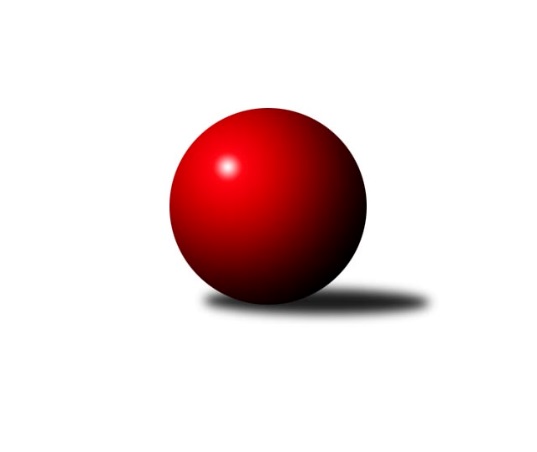 Č.2Ročník 2022/2023	24.5.2024 Krajská soutěž Vysočiny A 2022/2023Statistika 2. kolaTabulka družstev:		družstvo	záp	výh	rem	proh	skore	sety	průměr	body	plné	dorážka	chyby	1.	TJ Spartak Pelhřimov C	2	2	0	0	9.0 : 3.0 	(9.0 : 7.0)	1676	4	1163	514	30.5	2.	TJ Sl. Kamenice nad Lipou C	1	1	0	0	4.0 : 2.0 	(4.0 : 4.0)	1507	2	1080	427	53	3.	Sokol Častrov	2	1	0	1	7.0 : 5.0 	(9.0 : 7.0)	1608	2	1098	510	22	4.	TJ Sokol Cetoraz B	2	1	0	1	7.0 : 5.0 	(9.0 : 7.0)	1581	2	1106	475	40	5.	TJ Sl. Kamenice nad Lipou D	2	1	0	1	5.0 : 7.0 	(8.0 : 8.0)	1552	2	1113	439	45.5	6.	TJ Spartak Pelhřimov G	1	0	0	1	1.0 : 5.0 	(4.0 : 4.0)	1639	0	1153	486	39	7.	TJ Sl. Kamenice nad Lipou F	2	0	0	2	3.0 : 9.0 	(5.0 : 11.0)	1538	0	1109	430	46.5Tabulka doma:		družstvo	záp	výh	rem	proh	skore	sety	průměr	body	maximum	minimum	1.	Sokol Častrov	1	1	0	0	5.0 : 1.0 	(6.0 : 2.0)	1611	2	1611	1611	2.	TJ Sl. Kamenice nad Lipou D	1	1	0	0	4.0 : 2.0 	(6.0 : 2.0)	1591	2	1591	1591	3.	TJ Spartak Pelhřimov C	1	1	0	0	4.0 : 2.0 	(5.0 : 3.0)	1693	2	1693	1693	4.	TJ Sl. Kamenice nad Lipou C	0	0	0	0	0.0 : 0.0 	(0.0 : 0.0)	0	0	0	0	5.	TJ Sokol Cetoraz B	1	0	0	1	2.0 : 4.0 	(4.0 : 4.0)	1497	0	1497	1497	6.	TJ Spartak Pelhřimov G	1	0	0	1	1.0 : 5.0 	(4.0 : 4.0)	1639	0	1639	1639	7.	TJ Sl. Kamenice nad Lipou F	1	0	0	1	1.0 : 5.0 	(3.0 : 5.0)	1578	0	1578	1578Tabulka venku:		družstvo	záp	výh	rem	proh	skore	sety	průměr	body	maximum	minimum	1.	TJ Sokol Cetoraz B	1	1	0	0	5.0 : 1.0 	(5.0 : 3.0)	1664	2	1664	1664	2.	TJ Spartak Pelhřimov C	1	1	0	0	5.0 : 1.0 	(4.0 : 4.0)	1659	2	1659	1659	3.	TJ Sl. Kamenice nad Lipou C	1	1	0	0	4.0 : 2.0 	(4.0 : 4.0)	1507	2	1507	1507	4.	TJ Spartak Pelhřimov G	0	0	0	0	0.0 : 0.0 	(0.0 : 0.0)	0	0	0	0	5.	Sokol Častrov	1	0	0	1	2.0 : 4.0 	(3.0 : 5.0)	1605	0	1605	1605	6.	TJ Sl. Kamenice nad Lipou F	1	0	0	1	2.0 : 4.0 	(2.0 : 6.0)	1498	0	1498	1498	7.	TJ Sl. Kamenice nad Lipou D	1	0	0	1	1.0 : 5.0 	(2.0 : 6.0)	1512	0	1512	1512Tabulka podzimní části:		družstvo	záp	výh	rem	proh	skore	sety	průměr	body	doma	venku	1.	TJ Spartak Pelhřimov C	2	2	0	0	9.0 : 3.0 	(9.0 : 7.0)	1676	4 	1 	0 	0 	1 	0 	0	2.	TJ Sl. Kamenice nad Lipou C	1	1	0	0	4.0 : 2.0 	(4.0 : 4.0)	1507	2 	0 	0 	0 	1 	0 	0	3.	Sokol Častrov	2	1	0	1	7.0 : 5.0 	(9.0 : 7.0)	1608	2 	1 	0 	0 	0 	0 	1	4.	TJ Sokol Cetoraz B	2	1	0	1	7.0 : 5.0 	(9.0 : 7.0)	1581	2 	0 	0 	1 	1 	0 	0	5.	TJ Sl. Kamenice nad Lipou D	2	1	0	1	5.0 : 7.0 	(8.0 : 8.0)	1552	2 	1 	0 	0 	0 	0 	1	6.	TJ Spartak Pelhřimov G	1	0	0	1	1.0 : 5.0 	(4.0 : 4.0)	1639	0 	0 	0 	1 	0 	0 	0	7.	TJ Sl. Kamenice nad Lipou F	2	0	0	2	3.0 : 9.0 	(5.0 : 11.0)	1538	0 	0 	0 	1 	0 	0 	1Tabulka jarní části:		družstvo	záp	výh	rem	proh	skore	sety	průměr	body	doma	venku	1.	TJ Sl. Kamenice nad Lipou C	0	0	0	0	0.0 : 0.0 	(0.0 : 0.0)	0	0 	0 	0 	0 	0 	0 	0 	2.	TJ Sl. Kamenice nad Lipou F	0	0	0	0	0.0 : 0.0 	(0.0 : 0.0)	0	0 	0 	0 	0 	0 	0 	0 	3.	TJ Sl. Kamenice nad Lipou D	0	0	0	0	0.0 : 0.0 	(0.0 : 0.0)	0	0 	0 	0 	0 	0 	0 	0 	4.	TJ Sokol Cetoraz B	0	0	0	0	0.0 : 0.0 	(0.0 : 0.0)	0	0 	0 	0 	0 	0 	0 	0 	5.	TJ Spartak Pelhřimov G	0	0	0	0	0.0 : 0.0 	(0.0 : 0.0)	0	0 	0 	0 	0 	0 	0 	0 	6.	TJ Spartak Pelhřimov C	0	0	0	0	0.0 : 0.0 	(0.0 : 0.0)	0	0 	0 	0 	0 	0 	0 	0 	7.	Sokol Častrov	0	0	0	0	0.0 : 0.0 	(0.0 : 0.0)	0	0 	0 	0 	0 	0 	0 	0 Zisk bodů pro družstvo:		jméno hráče	družstvo	body	zápasy	v %	dílčí body	sety	v %	1.	Josef Melich 	TJ Sokol Cetoraz B 	2	/	2	(100%)	4	/	4	(100%)	2.	Jan Švarc 	TJ Sl. Kamenice nad Lipou D 	2	/	2	(100%)	4	/	4	(100%)	3.	Petr Němec 	Sokol Častrov  	2	/	2	(100%)	4	/	4	(100%)	4.	Stanislav Kropáček 	TJ Spartak Pelhřimov C 	2	/	2	(100%)	3	/	4	(75%)	5.	Milan Kalivoda 	-- volný los -- 	2	/	2	(100%)	3	/	4	(75%)	6.	Miroslav Němec 	Sokol Častrov  	2	/	2	(100%)	3	/	4	(75%)	7.	Adam Rychtařík 	TJ Sl. Kamenice nad Lipou F 	1	/	1	(100%)	2	/	2	(100%)	8.	Jiří Čamra 	TJ Spartak Pelhřimov G 	1	/	1	(100%)	2	/	2	(100%)	9.	Jan Pošusta 	TJ Sokol Cetoraz B 	1	/	1	(100%)	2	/	2	(100%)	10.	Pavel Vodička 	TJ Sl. Kamenice nad Lipou C 	1	/	1	(100%)	2	/	2	(100%)	11.	Luboš Novotný 	TJ Sokol Cetoraz B 	1	/	1	(100%)	2	/	2	(100%)	12.	Lukáš Čekal 	Sokol Častrov  	1	/	1	(100%)	2	/	2	(100%)	13.	Jan Vintr 	TJ Spartak Pelhřimov C 	1	/	1	(100%)	2	/	2	(100%)	14.	Aleš Schober 	TJ Sl. Kamenice nad Lipou C 	1	/	1	(100%)	1	/	2	(50%)	15.	Tomáš Novák 	TJ Sl. Kamenice nad Lipou F 	1	/	1	(100%)	1	/	2	(50%)	16.	Lukáš Melichar 	TJ Spartak Pelhřimov G 	1	/	2	(50%)	3	/	4	(75%)	17.	Václav Paulík 	TJ Sl. Kamenice nad Lipou C 	1	/	2	(50%)	3	/	4	(75%)	18.	Zdeňka Vytisková 	TJ Spartak Pelhřimov C 	1	/	2	(50%)	2	/	4	(50%)	19.	Ondřej Votápek 	TJ Sl. Kamenice nad Lipou D 	1	/	2	(50%)	2	/	4	(50%)	20.	Karel Pecha 	TJ Spartak Pelhřimov C 	1	/	2	(50%)	2	/	4	(50%)	21.	Petra Schoberová 	TJ Sl. Kamenice nad Lipou C 	1	/	2	(50%)	2	/	4	(50%)	22.	Jaroslav Šindelář 	TJ Sl. Kamenice nad Lipou C 	1	/	2	(50%)	1	/	4	(25%)	23.	Václav Rychtařík st.	TJ Sl. Kamenice nad Lipou F 	1	/	2	(50%)	1	/	4	(25%)	24.	Václav Brávek 	TJ Sokol Cetoraz B 	1	/	2	(50%)	1	/	4	(25%)	25.	Radek David 	TJ Spartak Pelhřimov G 	1	/	2	(50%)	1	/	4	(25%)	26.	Jaroslav Vácha 	-- volný los -- 	1	/	2	(50%)	1	/	4	(25%)	27.	Jiří Poduška 	TJ Spartak Pelhřimov G 	0	/	1	(0%)	0	/	2	(0%)	28.	Jiří Havlíček 	Sokol Častrov  	0	/	1	(0%)	0	/	2	(0%)	29.	Matouš Šimsa 	TJ Spartak Pelhřimov C 	0	/	1	(0%)	0	/	2	(0%)	30.	Pavel Míka 	TJ Sokol Cetoraz B 	0	/	1	(0%)	0	/	2	(0%)	31.	Michal Zeman 	TJ Sokol Cetoraz B 	0	/	1	(0%)	0	/	2	(0%)	32.	Jan Hruška 	TJ Spartak Pelhřimov G 	0	/	2	(0%)	2	/	4	(50%)	33.	Vítězslav Kovář 	-- volný los -- 	0	/	2	(0%)	2	/	4	(50%)	34.	Jan Vintr 	-- volný los -- 	0	/	2	(0%)	1	/	4	(25%)	35.	David Fára 	TJ Sl. Kamenice nad Lipou D 	0	/	2	(0%)	1	/	4	(25%)	36.	Tereza Cimplová 	TJ Sl. Kamenice nad Lipou F 	0	/	2	(0%)	1	/	4	(25%)	37.	Josef Vančík 	TJ Sl. Kamenice nad Lipou D 	0	/	2	(0%)	1	/	4	(25%)	38.	Martin Marek 	Sokol Častrov  	0	/	2	(0%)	0	/	4	(0%)	39.	Jiří Rychtařík 	TJ Sl. Kamenice nad Lipou F 	0	/	2	(0%)	0	/	4	(0%)Průměry na kuželnách:		kuželna	průměr	plné	dorážka	chyby	výkon na hráče	1.	Pelhřimov, 1-4	1667	1159	507	31.7	(416.8)	2.	Kamenice, 1-4	1572	1136	436	49.2	(393.2)	3.	Sokol Častrov, 1-2	1561	1084	477	28.0	(390.4)	4.	TJ Sokol Cetoraz, 1-2	1502	1062	439	46.5	(375.5)Nejlepší výkony na kuželnách:Pelhřimov, 1-4TJ Spartak Pelhřimov G	1720	2. kolo	Lukáš Melichar 	TJ Spartak Pelhřimov G	458	2. koloTJ Spartak Pelhřimov C	1693	2. kolo	Petr Němec 	Sokol Častrov 	452	2. kolo-- volný los --	1686	2. kolo	Karel Pecha 	TJ Spartak Pelhřimov C	451	1. koloTJ Spartak Pelhřimov C	1659	1. kolo	Stanislav Kropáček 	TJ Spartak Pelhřimov C	451	2. koloTJ Spartak Pelhřimov G	1639	1. kolo	Jaroslav Vácha 	-- volný los --	445	2. koloSokol Častrov 	1605	2. kolo	Stanislav Kropáček 	TJ Spartak Pelhřimov C	443	1. kolo		. kolo	Milan Kalivoda 	-- volný los --	438	2. kolo		. kolo	Zdeňka Vytisková 	TJ Spartak Pelhřimov C	437	1. kolo		. kolo	Jan Hruška 	TJ Spartak Pelhřimov G	434	1. kolo		. kolo	Jan Vintr 	TJ Spartak Pelhřimov C	432	2. koloKamenice, 1-4TJ Sokol Cetoraz B	1664	1. kolo	Jan Pošusta 	TJ Sokol Cetoraz B	450	1. koloTJ Sl. Kamenice nad Lipou D	1591	2. kolo	Jan Švarc 	TJ Sl. Kamenice nad Lipou D	441	2. koloTJ Sl. Kamenice nad Lipou F	1578	1. kolo	Josef Melich 	TJ Sokol Cetoraz B	439	1. koloTJ Sl. Kamenice nad Lipou C	1573	1. kolo	Adam Rychtařík 	TJ Sl. Kamenice nad Lipou F	436	1. kolo-- volný los --	1532	1. kolo	Milan Kalivoda 	-- volný los --	415	1. koloTJ Sl. Kamenice nad Lipou F	1498	2. kolo	Petra Schoberová 	TJ Sl. Kamenice nad Lipou C	411	1. kolo		. kolo	Václav Brávek 	TJ Sokol Cetoraz B	407	1. kolo		. kolo	Václav Rychtařík st.	TJ Sl. Kamenice nad Lipou F	405	2. kolo		. kolo	David Fára 	TJ Sl. Kamenice nad Lipou D	403	2. kolo		. kolo	Václav Rychtařík st.	TJ Sl. Kamenice nad Lipou F	397	1. koloSokol Častrov, 1-2Sokol Častrov 	1611	1. kolo	Lukáš Čekal 	Sokol Častrov 	421	1. koloTJ Sl. Kamenice nad Lipou D	1512	1. kolo	Miroslav Němec 	Sokol Častrov 	410	1. kolo		. kolo	Petr Němec 	Sokol Častrov 	402	1. kolo		. kolo	Jan Švarc 	TJ Sl. Kamenice nad Lipou D	394	1. kolo		. kolo	Ondřej Votápek 	TJ Sl. Kamenice nad Lipou D	382	1. kolo		. kolo	Martin Marek 	Sokol Častrov 	378	1. kolo		. kolo	David Fára 	TJ Sl. Kamenice nad Lipou D	374	1. kolo		. kolo	Josef Vančík 	TJ Sl. Kamenice nad Lipou D	362	1. koloTJ Sokol Cetoraz, 1-2TJ Sl. Kamenice nad Lipou C	1507	2. kolo	Josef Melich 	TJ Sokol Cetoraz B	432	2. koloTJ Sokol Cetoraz B	1497	2. kolo	Luboš Novotný 	TJ Sokol Cetoraz B	409	2. kolo		. kolo	Pavel Vodička 	TJ Sl. Kamenice nad Lipou C	407	2. kolo		. kolo	Petra Schoberová 	TJ Sl. Kamenice nad Lipou C	380	2. kolo		. kolo	Václav Brávek 	TJ Sokol Cetoraz B	372	2. kolo		. kolo	Václav Paulík 	TJ Sl. Kamenice nad Lipou C	365	2. kolo		. kolo	Jaroslav Šindelář 	TJ Sl. Kamenice nad Lipou C	355	2. kolo		. kolo	Pavel Míka 	TJ Sokol Cetoraz B	284	2. koloČetnost výsledků:	5.0 : 1.0	2x	4.0 : 2.0	2x	2.0 : 4.0	2x	1.0 : 5.0	2x